Ημερίδα για τον Καρκίνο του Πεπτικού ΣυστήματοςΟ Δήμος Λαμιέων, ο Ιατρικός Σύλλογος Φθιώτιδας και η Ελληνική Αντικαρκινική Εταιρεία - Παράρτημα Λαμίας,  συνδιοργανώνουν Ημερίδα για τον Καρκίνο του Πεπτικού Συστήματος που θα πραγματοποιηθεί την Τετάρτη 12 Δεκεμβρίου 2018 και ώρα 17:00, στο Πολιτιστικό Κέντρο του Δήμου Λαμιέων (οδός: Λεωνίδου 9-11).Στην Ημερίδα, που πραγματοποιείται στο πλαίσιο του προγράμματος “Ηπιόνη” του Υπουργείου Υγείας για τη διαμόρφωση του Εθνικού Πιλοτικού Προγράμματος Πρόληψης και προαγωγής της Υγείας των Ηλικιωμένων Ατόμων, θα συμμετάσχουν οι Κοινωνικές Δομές του Δήμου Λαμιέων:Κ.Α.Π.Η.,Κ.Η.Φ.Η. καιΒοήθεια στο ΣπίτιΤο Πιλοτικό Πρόγραμμα “Ηπιόνη” απευθύνεται σε άτομα ηλικίας 55 ετών και άνω, προκειμένου να ενημερωθούν και να επιτευχθεί η έγκαιρη ανίχνευση και διάγνωση περιστατικών, η διαμόρφωση υγιών στάσεων, συνηθειών και συμπεριφορών, καθώς και η ενίσχυση του ρόλου της διαχείρισης των μη μεταδοτικών νοσημάτων και της αυτοφροντίδας.Η είσοδος για το κοινό θα είναι ελεύθερη.	Από το Γραφείο Τύπου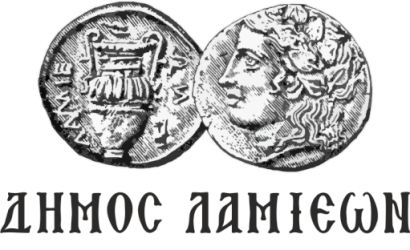 ΠΡΟΣ: ΜΜΕΔΗΜΟΣ ΛΑΜΙΕΩΝΓραφείο Τύπου& Επικοινωνίας                            Λαμία, 10/12/2018